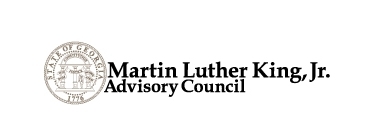 Thursday, June 14, 20182:30 p.m. – 3:30 p.m.Conference CallCALL-IN INFORMATIONPhone Number: (515) 603-4905Access Code: 1059335#AGENDACall to Order	- Welcome Guests				Chairman Emanuel Jones						Approval of Minutes						Chairman Emanuel Jones	Chairman’s Report						Chairman Emanuel JonesRecap of 50th Anniversary of MLK Jr. AssassinationCommittee ReportsThe King Center Upcoming Events			Barbara HarrisonOld BusinessNew BusinessSet Future Meeting Date/TimeAdjournment*Note: Bylaws call for Council’s Annual meeting to be held in July.